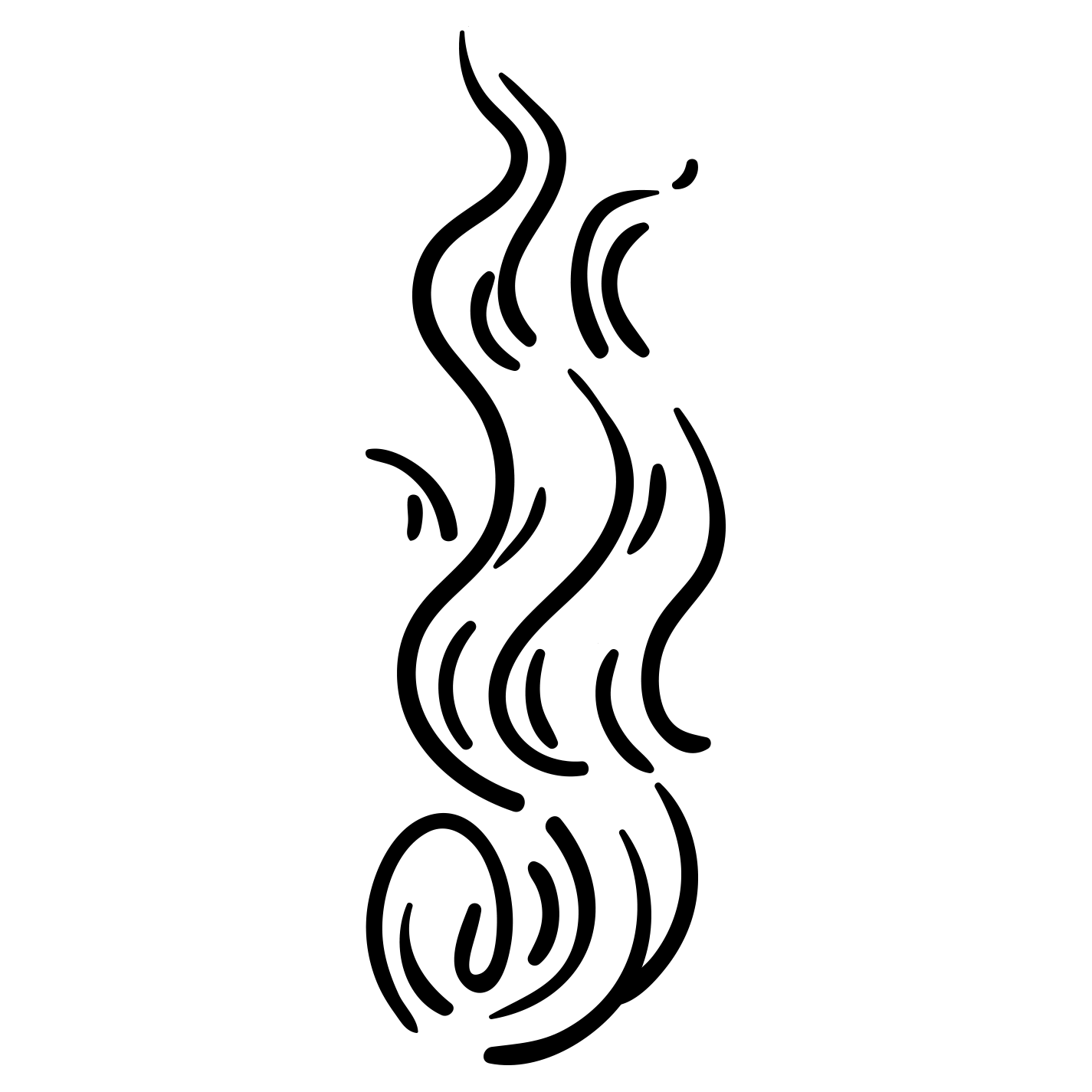 Artist(s) name or primary contact:Affiliation (Rice, UH, community member, etc.):Cell phone number:E-mail:Website / online portfolio: Please describe in detail the proposed work(s) and why it would make for a good Inferno exhibit. Be sure to include title, media, scale, concept, and related previous works. (500 words max)Does the project require any special equipment and if so, what? Would you be interested in hosting an informal lecture / workshop / performance at the space?Please email this completed application to infernoartgallery@gmail.com. You may include:up to 10 images (400x400 pixels or greater) of proposed work, including any plans, drawings, images, media samples, or other related materials of the proposed work(s). Space diagrams are available on the website (matchbox.rice.edu/apply/)up to 10 images of past workaccompanying list including title, medium, size, and date createda cv or resume